	1. KUŽELKÁŘSKÁ LIGA DOROSTU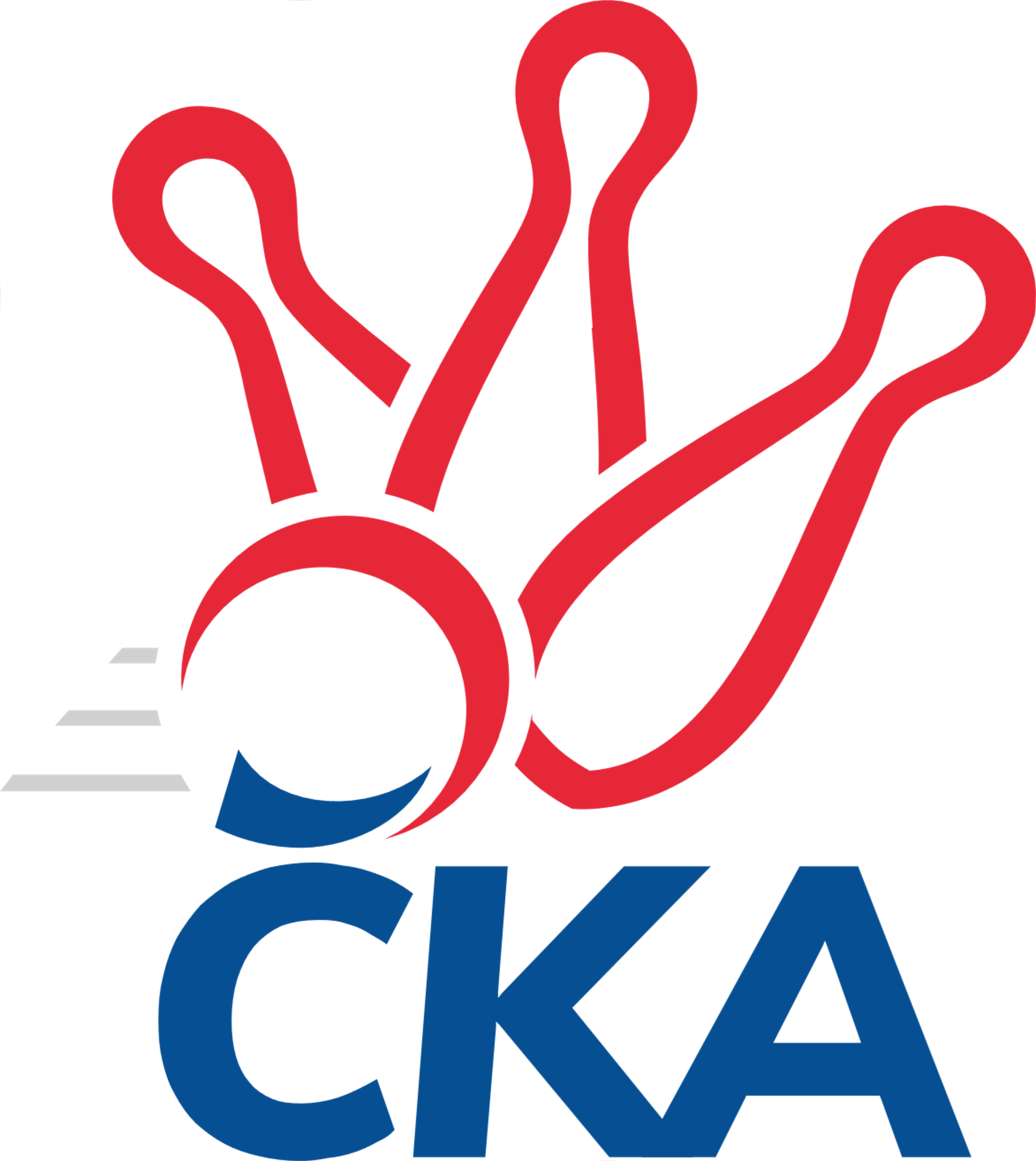 Č. 5Ročník 2021/2022	14.11.2021Nejlepšího výkonu v tomto kole: 1704 dosáhlo družstvo: TJ Lokomotiva Č. Velenice1.KLD C 2021/2022Výsledky 5. kolaSouhrnný přehled výsledků:TJ Centropen Dačice	- TJ Jiskra Nová Bystřice	0:2	1563:1586		14.11.SK Žižkov Praha	- TJ Slovan Kamenice n. L.	0:2	1485:1542		14.11.TJ Lokomotiva Č. Velenice	- TJ Třebíč	2:0	1704:1687		14.11.Tabulka družstev:	1.	TJ Lokomotiva Č. Velenice	5	4	0	1	8 : 2 	 	 1630	8	2.	TJ Centropen Dačice	5	4	0	1	8 : 2 	 	 1574	8	3.	TJ Třebíč	5	3	0	2	6 : 4 	 	 1590	6	4.	TJ Jiskra Nová Bystřice	5	2	0	3	4 : 6 	 	 1536	4	5.	TJ Slovan Kamenice n. L.	5	2	0	3	4 : 6 	 	 1535	4	6.	SK Žižkov Praha	5	0	0	5	0 : 10 	 	 1485	0Podrobné výsledky kola:	 TJ Centropen Dačice	1563	0:2	1586	TJ Jiskra Nová Bystřice	Tereza Křížová	138 	 133 	 130 	126	527 	  	 498 	 117	134 	 132	115	Karolína Filakovská	Jonáš Čeloud	122 	 115 	 131 	134	502 	  	 547 	 123	148 	 157	119	Petra Mertlová	Lukáš Přikryl	120 	 132 	 117 	129	498 	  	 541 	 159	119 	 131	132	Tomáš Kopáček	Jan Neuvirt	134 	 146 	 124 	130	534 	  	 461 	 133	111 	 116	101	František Šotolarozhodčí: Stanislav KučeraNejlepší výkon utkání: 547 - Petra Mertlová	 SK Žižkov Praha	1485	0:2	1542	TJ Slovan Kamenice n. L.	Jakub Vojáček	105 	 132 	 129 	116	482 	  	 513 	 135	116 	 137	125	Václav Rychtařík nejml.	Miloslava Žďárková	133 	 122 	 114 	118	487 	  	 501 	 137	117 	 133	114	Jaroslav Šindelář ml.	Kateřina Majerová	131 	 115 	 150 	103	499 	  	 504 	 138	118 	 114	134	Jan Podhradský	Tomáš Herman	142 	 130 	 120 	107	499 	  	 525 	 130	141 	 124	130	David Schober ml.rozhodčí: Michal TruksaNejlepší výkon utkání: 525 - David Schober ml.	 TJ Lokomotiva Č. Velenice	1704	2:0	1687	TJ Třebíč	Daniela Matoušková	132 	 116 	 134 	154	536 	  	 602 	 119	167 	 157	159	Adam Straka	David Koželuh	126 	 128 	 142 	170	566 	  	 525 	 131	136 	 128	130	Jakub Votava	David Holý	133 	 154 	 132 	147	566 	  	 560 	 145	141 	 129	145	Josef Vrbka	Thea Petrů	143 	 143 	 137 	149	572 	  	 508 	 131	139 	 124	114	Adam Coufalrozhodčí: Miloš NavrkalNejlepší výkon utkání: 602 - Adam StrakaPořadí jednotlivců:	jméno hráče	družstvo	celkem	plné	dorážka	chyby	poměr kuž.	Maximum	1.	Thea Petrů	TJ Lokomotiva Č. Velenice	557.25	374.1	183.1	3.4	4/4	(582)	2.	Adam Straka	TJ Třebíč	546.89	366.3	180.6	6.0	3/3	(602)	3.	Josef Vrbka	TJ Třebíč	539.67	365.6	174.1	5.3	3/3	(568)	4.	David Holý	TJ Lokomotiva Č. Velenice	539.25	360.5	178.8	7.9	4/4	(566)	5.	Matyáš Doležal	TJ Centropen Dačice	537.50	369.0	168.5	8.5	2/3	(556)	6.	Tomáš Kopáček	TJ Jiskra Nová Bystřice	529.67	360.0	169.7	4.2	3/4	(541)	7.	Vít Beranovský	TJ Centropen Dačice	523.17	361.7	161.5	10.0	3/3	(554)	8.	Daniela Matoušková	TJ Lokomotiva Č. Velenice	519.50	353.7	165.8	11.7	3/4	(563)	9.	Jakub Vojáček	SK Žižkov Praha	516.67	364.7	152.0	8.8	3/4	(556)	10.	Tereza Křížová	TJ Centropen Dačice	516.44	355.1	161.3	8.3	3/3	(547)	11.	Václav Rychtařík nejml.	TJ Slovan Kamenice n. L.	515.83	361.2	154.7	9.3	2/3	(536)	12.	Jan Neuvirt	TJ Centropen Dačice	513.00	353.9	159.1	7.4	3/3	(549)	13.	David Schober ml.	TJ Slovan Kamenice n. L.	511.11	369.4	141.7	10.2	3/3	(531)	14.	Jaroslav Šindelář ml.	TJ Slovan Kamenice n. L.	510.78	353.0	157.8	11.0	3/3	(521)	15.	Jan Podhradský	TJ Slovan Kamenice n. L.	509.00	358.7	150.3	12.3	3/3	(526)	16.	Karolína Filakovská	TJ Jiskra Nová Bystřice	505.25	343.0	162.3	8.5	4/4	(520)	17.	Kateřina Majerová	SK Žižkov Praha	495.33	341.3	154.0	11.7	3/4	(523)	18.	Martin Tenkl	TJ Třebíč	485.83	339.3	146.5	12.0	2/3	(518)	19.	Adam Vaněček	SK Žižkov Praha	478.25	346.8	131.5	16.0	4/4	(516)	20.	Miloslava Žďárková	SK Žižkov Praha	473.25	324.0	149.3	11.9	4/4	(499)	21.	František Šotola	TJ Jiskra Nová Bystřice	460.75	328.3	132.5	15.5	4/4	(483)	22.	Jakub Votava	TJ Třebíč	454.00	312.3	141.7	5.3	3/3	(525)		David Koželuh	TJ Lokomotiva Č. Velenice	561.50	377.5	184.0	4.0	2/4	(566)		Petra Mertlová	TJ Jiskra Nová Bystřice	540.00	358.0	182.0	5.5	2/4	(547)		Tomáš Herman	SK Žižkov Praha	524.50	373.0	151.5	14.5	1/4	(550)		Jan Mol	TJ Jiskra Nová Bystřice	517.50	358.5	159.0	11.5	2/4	(536)		Adam Coufal	TJ Třebíč	508.00	364.0	144.0	15.0	1/3	(508)		Jonáš Čeloud	TJ Centropen Dačice	502.00	346.0	156.0	12.0	1/3	(502)		Matěj Budoš	TJ Jiskra Nová Bystřice	500.00	364.5	135.5	10.5	2/4	(522)		Lukáš Přikryl	TJ Centropen Dačice	498.00	348.0	150.0	14.0	1/3	(498)		Anna Hartlová	TJ Lokomotiva Č. Velenice	495.50	349.0	146.5	12.5	2/4	(518)		Leona Havlová	TJ Lokomotiva Č. Velenice	480.00	331.0	149.0	8.0	1/4	(480)		Vojtěch Holomý	TJ Centropen Dačice	472.00	341.0	131.0	13.0	1/3	(472)		Karolína Šedivá	TJ Lokomotiva Č. Velenice	448.00	328.0	120.0	14.0	1/4	(448)		Vojtěch Janík	TJ Třebíč	447.50	322.5	125.0	18.5	1/3	(458)		Pavel Rákos	SK Žižkov Praha	435.00	320.0	115.0	14.0	1/4	(435)		Barbora Králová	SK Žižkov Praha	402.00	287.0	115.0	19.0	1/4	(402)		Tomáš Novák	TJ Slovan Kamenice n. L.	399.50	307.0	92.5	26.5	1/3	(428)Sportovně technické informace:Starty náhradníků:registrační číslo	jméno a příjmení 	datum startu 	družstvo	číslo startu
Hráči dopsaní na soupisku:registrační číslo	jméno a příjmení 	datum startu 	družstvo	24572	Jonáš Čeloud	14.11.2021	TJ Centropen Dačice	25359	Lukáš Přikryl	14.11.2021	TJ Centropen Dačice	Program dalšího kola:21.11.2021	ne	10:00	TJ Jiskra Nová Bystřice - TJ Slovan Kamenice n. L.	21.11.2021	ne	10:00	SK Žižkov Praha - TJ Třebíč	21.11.2021	ne	10:30	TJ Lokomotiva Č. Velenice - TJ Centropen Dačice	Nejlepší šestka kola - absolutněNejlepší šestka kola - absolutněNejlepší šestka kola - absolutněNejlepší šestka kola - absolutněNejlepší šestka kola - dle průměru kuželenNejlepší šestka kola - dle průměru kuželenNejlepší šestka kola - dle průměru kuželenNejlepší šestka kola - dle průměru kuželenNejlepší šestka kola - dle průměru kuželenPočetJménoNázev týmuVýkonPočetJménoNázev týmuPrůměr (%)Výkon2xAdam StrakaTřebíč6023xAdam StrakaTřebíč111.836024xThea PetrůČ. Velenice5722xPetra MertlováNová Bystřice106.715473xDavid HolýČ. Velenice5665xThea PetrůČ. Velenice106.265722xDavid KoželuhČ. Velenice5662xTomáš KopáčekNová Bystřice105.545412xJosef VrbkaTřebíč5603xDavid HolýČ. Velenice105.145661xPetra MertlováNová Bystřice5472xDavid KoželuhČ. Velenice105.14566